Mẫu số 01CỘNG HÒA XÃ HỘI CHỦ NGHĨA VIỆT NAMĐộc lập - Tự do - Hạnh phúc______________________GIẢM THUẾ GIÁ TRỊ GIA TĂNG THEO NGHỊ QUYẾT SỐ 43/2022/QH15(Kèm theo Tờ khai thuế GTGT Kỳ tính thuế: Tháng... năm ... /Quý... năm ... /Lần phát sinh ngày... tháng... năm ...)[01] Tên người nộp thuế ………………………[02] Mã số thuế: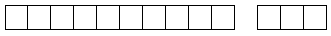 [03] Tên đại lý thuế ………………………[04] Mã số thuế:Đơn vị tiền: Đồng Việt NamTôi cam đoan những nội dung kê khai trên là đúng và chịu trách nhiệm trước pháp luật về những thông tin đã khai.Trên đây, LuatVietnam đã cung cấp thông tin về 04 việc doanh nghiệp cần làm giảm thuế VAT còn 8% trong năm 2022. Mọi thắc mắc liên quan đến các quy định về chính sách này sẽ được LuatVietnam giải đáp thông qua tổng đài 1900.6192. Hãy gọi ngay cho chúng tôi để được hỗ trợ miễn phí.STTTên hàng hóa, dịch vụGiá trị hàng hóa, dịch vụ chưa có thuế GTGT/ Doanh thu hàng hoá, dịch vụ chịu thuếThuế suất/Tỷ lệ tính thuế GTGT theo quy địnhThuế suất/Tỷ lệ tính thuế GTGT sau giảmThuế GTGT được giảm(1)(2)(3)(4)(5)=(4)x80%(6)=(3)x[(4)-(5)]1.…Tổng cộngNHÂN VIÊN ĐẠI LÝ THUẾHọ và tên:.......Chứng chỉ hành nghề số:........... ngày.... tháng.... năm...........................NGƯỜI NỘP THUẾ hoặcĐẠI DIỆN HỢP PHÁP CỦA NGƯỜI NỘP THUẾ(Ký, ghi rõ họ tên; chức vụ và đóng dấu(nếu có) hoặc ký điện tử)